3                 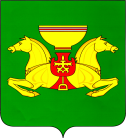  ПОСТАНОВЛЕНИЕ От	30.12.2022                                    с. Аскиз		                       № 1061-п 	О внесении изменений в Муниципальную программу «Развитие муниципальной службымуниципального образования Аскизский районРеспублики Хакасия», утвержденную постановлениемАдминистрации Аскизского района Республики Хакасия от 30.09.2020 № 669-пРуководствуясь ст. ст. 35, 40 Устава муниципального образования Аскизский район от 20.12.2005г.,  Администрация Аскизского района Республики Хакасия постановляет:        1. Внести следующие изменения в Муниципальную программу «Развитие муниципальной службы муниципального образования Аскизский район Республики Хакасия» (далее-Программа), утвержденную постановлением Администрации Аскизского района Республики Хакасия от 30.09.2020 года № 669-п:      1.1. В паспорте Муниципальной программы строку «Объемы бюджетных ассигнований» изложить в следующей редакции:1.2 .В таблице раздела «4. Перечень программных мероприятий» строку 2.4. изложить в следующей редакции:        2.  Направить настоящее постановление в редакцию «Аскизский труженик» для опубликования и разместить на официальном сайте Администрации Аскизского района Республики Хакасия.Глава Администрации						              А.В.ЧелтыгмашевРОССИЙСКАЯ ФЕДЕРАЦИЯАДМИНИСТРАЦИЯАСКИЗСКОГО РАЙОНАРЕСПУБЛИКИ ХАКАСИЯРОССИЯ ФЕДЕРАЦИЯЗЫХАКАС РЕСПУБЛИКАЗЫНЫНАСХЫС АЙМАFЫНЫНУСТАF-ПАСТААОбъемы бюджетных ассигнованийФинансирование из бюджета муниципального образования Аскизский район Республики Хакасия 6860,9 тыс. рублей.2021 год – 566,5 тыс. рублей;2022 год –567,60 тыс. рублей;2023 год – 1805,40 тыс. рублей;2024 год – 1808,200 тыс. рублей;2025 год – 1808,200 тыс. рублей;2026 год - 305,0 тыс. рублей;№п/пНаименованиемероприятияВсегоОбъем финансирования по годам, тыс. рублейОбъем финансирования по годам, тыс. рублейОбъем финансирования по годам, тыс. рублейОбъем финансирования по годам, тыс. рублейОбъем финансирования по годам, тыс. рублейОбъем финансирования по годам, тыс. рублейОтветственныйисполнитель,соисполнитель№п/пНаименованиемероприятияВсего2021год2022год2023год2024    год2025год2026    годОтветственныйисполнитель,соисполнитель ntepiЗадача 2: Создание социально- экономических условий развития муниципальной службыЗадача 2: Создание социально- экономических условий развития муниципальной службыЗадача 2: Создание социально- экономических условий развития муниципальной службыЗадача 2: Создание социально- экономических условий развития муниципальной службыЗадача 2: Создание социально- экономических условий развития муниципальной службыЗадача 2: Создание социально- экономических условий развития муниципальной службыЗадача 2: Создание социально- экономических условий развития муниципальной службыЗадача 2: Создание социально- экономических условий развития муниципальной службыЗадача 2: Создание социально- экономических условий развития муниципальной службы2.4Обеспечение надлежащих условий для качественного исполнения муниципальными служащими своих должностных обязанностей и оказания гражданам и организациям муниципальных услуг, в том числе:6163,5395,5440,01676,01676,01676,0300Администрация Аскизского района, отдел по работе с поселениями и общественностью, МКУ «Комитет по закупкам Администрации Аскизского района», Совет депутатов Аскизского района (по согласованию)Администрация Аскизского района, отдел по работе с поселениями и общественностью, МКУ «Комитет по закупкам Администрации Аскизского района», Совет депутатов Аскизского района (по согласованию)2.4.1-обеспечение надлежащих условий для качественного исполнения муниципальными служащими своих должностных обязанностей, в т.ч.:Приобретение фоторамок;-приобретение цветной краски;- приобретение фотобумаги;-приобретение пленки;-изготовление флагов;-изготовление ленты «Почетный гражданин»103,24386,5126,010,03,32,5243,01,7Администрация Аскизского района, отдел по работе с поселениями и общественностью, МКУ «Комитет по закупкам Администрации Аскизского района», Совет депутатов Аскизского района (по согласованию)Администрация Аскизского района, отдел по работе с поселениями и общественностью, МКУ «Комитет по закупкам Администрации Аскизского района», Совет депутатов Аскизского района (по согласованию)2.4.2-проведение мероприятий, приуроченных к Дню местного самоуправления, в т.ч.:-конкурс;-спецвыпуск газеты;-пакет с символикой;- организация питания;214,26130,04,52,57,0116,0Администрация Аскизского района, отдел по работе с поселениями и общественностью, МКУ «Комитет по закупкам Администрации Аскизского района», Совет депутатов Аскизского района (по согласованию)Администрация Аскизского района, отдел по работе с поселениями и общественностью, МКУ «Комитет по закупкам Администрации Аскизского района», Совет депутатов Аскизского района (по согласованию)2.4.3чествование муниципальных служащих в связи с праздничными и юбилейными датами в т.ч.- приобретение цветов;- премирование;- юбилейные даты;- выплаты награжденным муниципальными наградами;-приобретение поздравительных открыток;- изготовление футболок и бейсболок;- приобретение сувениров;120,01091,569,0100,0150,0150,012,5260,0350,0Администрация Аскизского района, отдел по работе с поселениями и общественностью, МКУ «Комитет по закупкам Администрации Аскизского района», Совет депутатов Аскизского района (по согласованию)Администрация Аскизского района, отдел по работе с поселениями и общественностью, МКУ «Комитет по закупкам Администрации Аскизского района», Совет депутатов Аскизского района (по согласованию)2.4.4приобретение, изготовление наградных документов, знаков;2,565,0Администрация Аскизского района, отдел по работе с поселениями и общественностью, МКУ «Комитет по закупкам Администрации Аскизского района», Совет депутатов Аскизского района (по согласованию)Администрация Аскизского района, отдел по работе с поселениями и общественностью, МКУ «Комитет по закупкам Администрации Аскизского района», Совет депутатов Аскизского района (по согласованию)2.4.5взаимодействие с Отделом Департамента ЗАГС по Аскизскому району3,0Администрация Аскизского района, отдел по работе с поселениями и общественностью, МКУ «Комитет по закупкам Администрации Аскизского района», Совет депутатов Аскизского района (по согласованию)Администрация Аскизского района, отдел по работе с поселениями и общественностью, МКУ «Комитет по закупкам Администрации Аскизского района», Совет депутатов Аскизского района (по согласованию)Задача 3: Целенаправленное профессиональное развитие муниципальных служащихЗадача 3: Целенаправленное профессиональное развитие муниципальных служащихЗадача 3: Целенаправленное профессиональное развитие муниципальных служащихЗадача 3: Целенаправленное профессиональное развитие муниципальных служащихЗадача 3: Целенаправленное профессиональное развитие муниципальных служащихЗадача 3: Целенаправленное профессиональное развитие муниципальных служащихЗадача 3: Целенаправленное профессиональное развитие муниципальных служащихЗадача 3: Целенаправленное профессиональное развитие муниципальных служащихЗадача 3: Целенаправленное профессиональное развитие муниципальных служащихЗадача 3: Целенаправленное профессиональное развитие муниципальных служащих3.2Проведение мероприятий по дополнительному образованию (переподготовке) муниципальных служащих, глав муниципальных образований697,4171,0127,6129,4132,2132,2553.3Итого:6860,9566,5567,61805,41808,21808,2305305